O Ritz Pool Bar no Ritz Four Seasons Hotel Lisboa, abre mesmo a tempo do verão June 7, 2022,  Lisbon, Portugal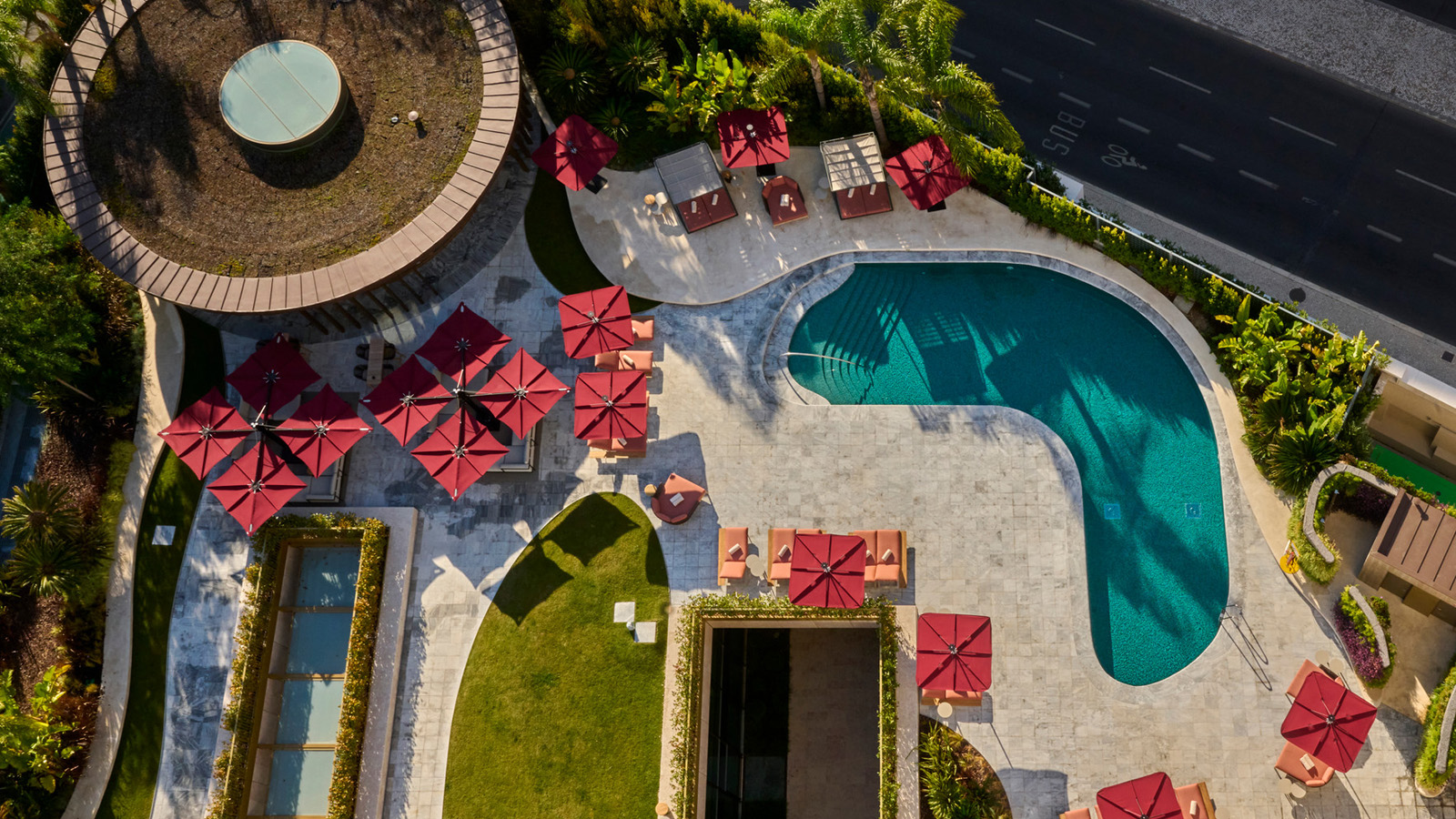 Com uma vista panorâmica sobre as copas das árvores do Parque Eduardo VII e piscina do Ritz Four Seasons Hotel Lisboa, o Ritz Pool Bar é o melhor spot da cidade para um almoço ao ar-livre num fim de semana solarengo, ou para uma pausa a meio do dia durante uma semana de trabalho.Ocupando a estrutura circular original de 1959 no terraço do hotel, o Ritz Pool Bar abre-se totalmente para a área da piscina, onde proliferam espriguiçadeiras e elegantes cabanas em tons terracota, criando a sensação de estarmos a pairar sobre o Parque Eduardo VII.O Ritz Pool Bar está aberto entre o meio-dia e às dezoito horas. A carta é assinada pelo Chef Executivo Pascal Meynard, e inclui um refrescante Ceviche de Salmão, um saboroso Hambúrguer de Wagyu, um Atum grelhado no Josper, um Bao Vegetariano e as clássicas Salada César e Sandwich Club do hotel, acompanhados de fresquíssimos sumos do dia espremidos na hora, o Mojito do Ritz ou um copo de vinho branco ou tinto.A Assistant Manager do Ritz Pool Bar, Irina Levina, afirma convictamente: “O Lobster Roll e o Bao Vegetariano são já clássicos muitíssimo apreciados! Não só são deliciosos como extremamente instagramáveis.” Acrescenta Irina, sorridente.O menu de sobremesas ficou a cargo do Chefe Executivo de Pastelaria Diogo Lopes, cujo cardápio oferece tentações como o After Eight, o Sunday de Morango, o Paraíso Tropical e uma Trilogia de mini Bolas de Berlim, e até um refrescante gelado caseiro de Pastel de Nata!De forma a dar o merecido destaque à nova piscina e da recém-criada área exterior do Ritz Pool Bar, o Ateliêr de Arquitectura OPENBOOK visionou um autêntico resort no centro da cidade, aproveitando ao máximo a ligação que o hotel tem ao Parque Eduardo VII, onde um hóspede quando deitado junto à piscina ou a tomar uma bebida no bar, sentir-se-á parte integrante do verde do parque e será transportado para fora do ambiente urbano da cidade.Fora do horário de funcionamento da piscina, a zona circundante irá estar disponível para alugar como área de eventos, ideal para micro-weddings e recepções de eventos corporativos ou incentivos para team-building.RELATEDPRESS CONTACTS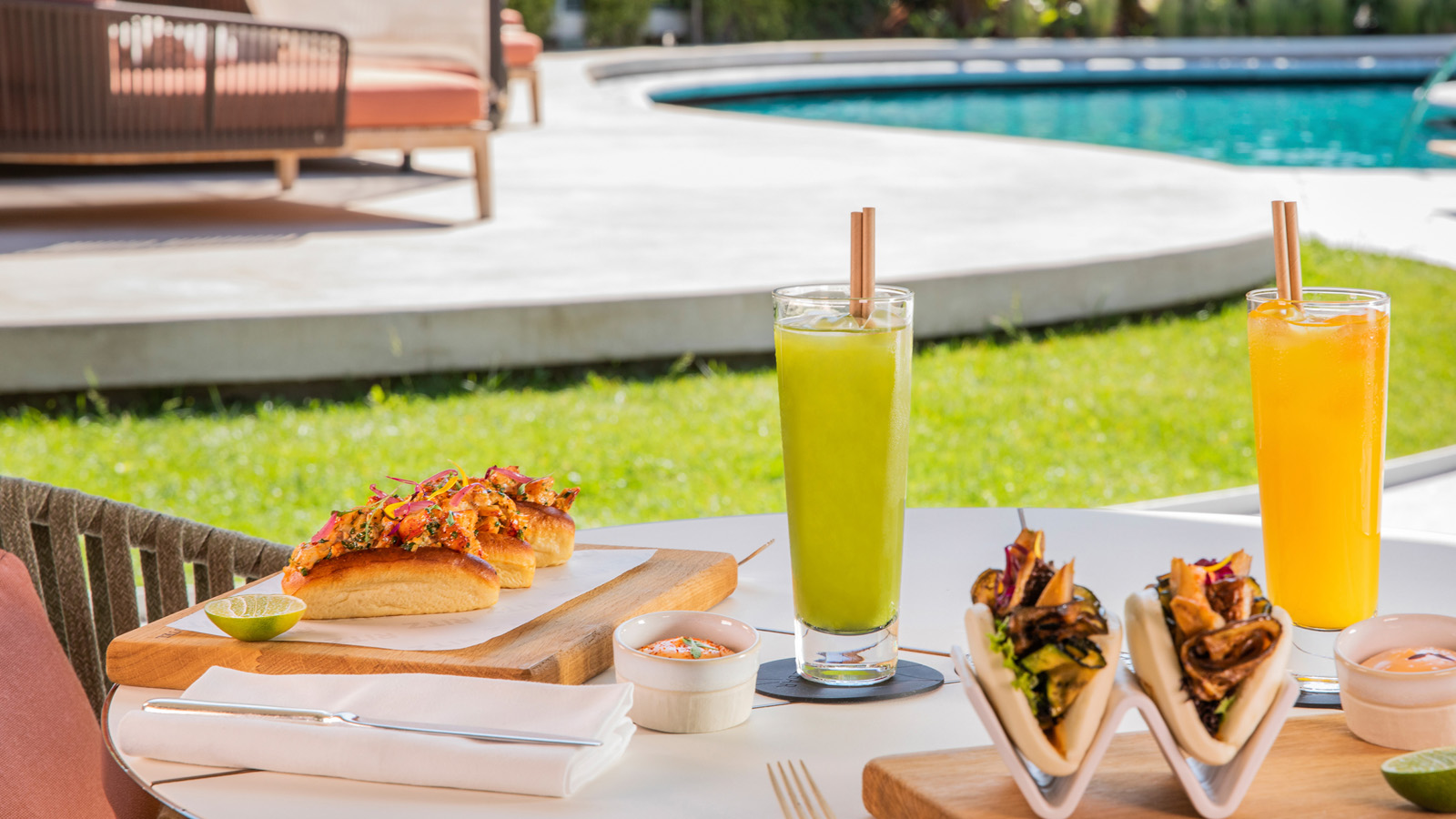 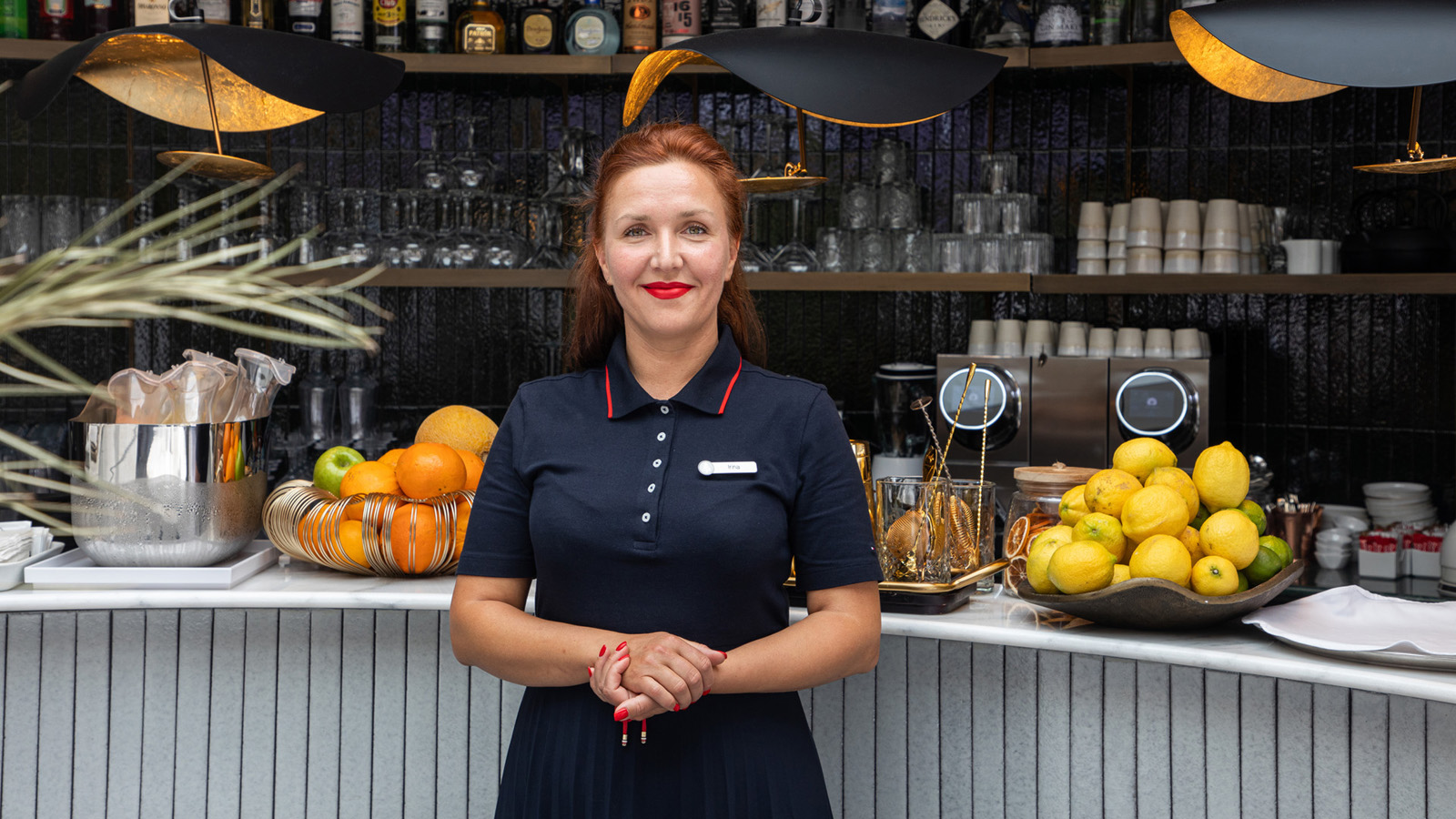 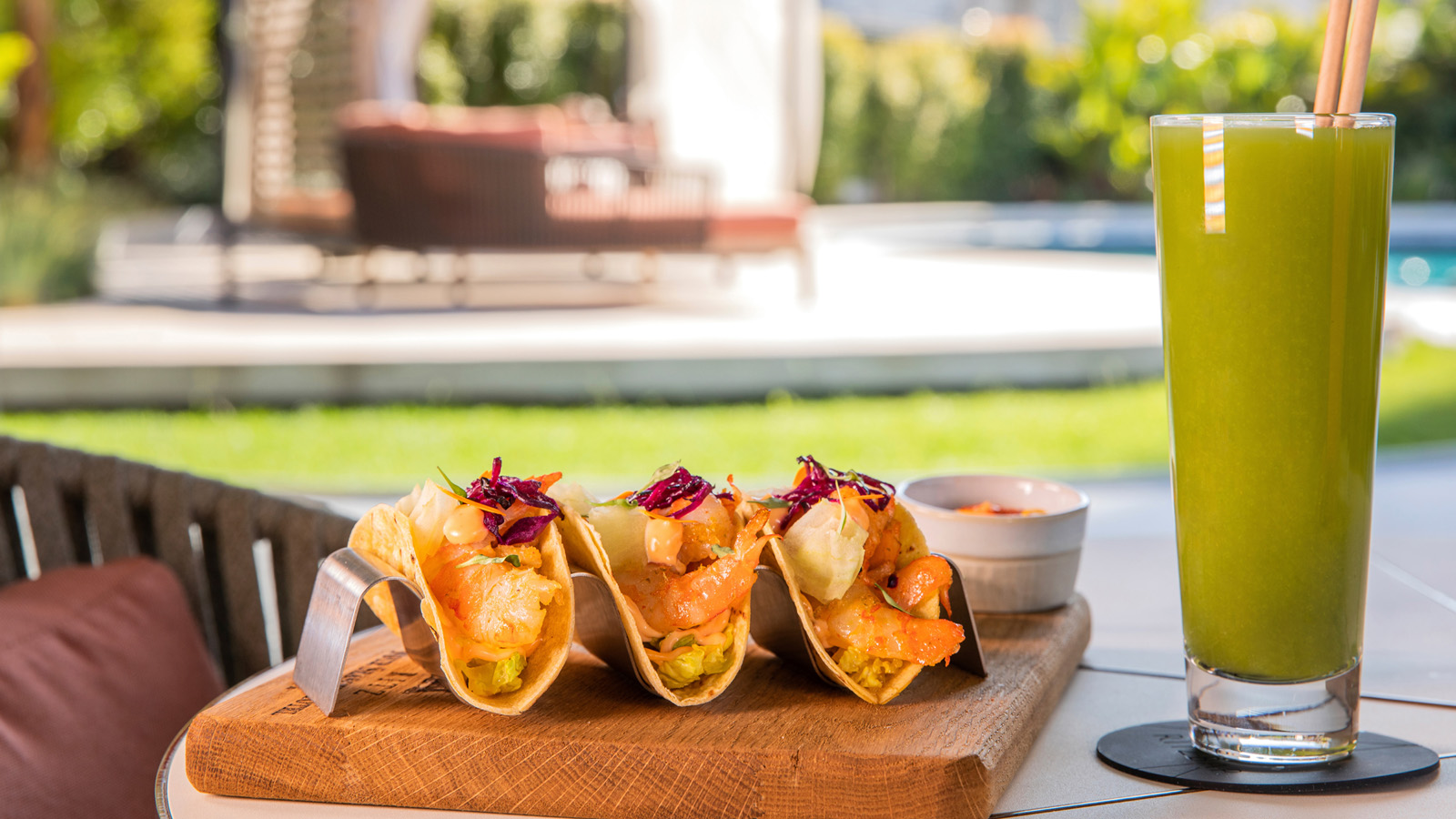 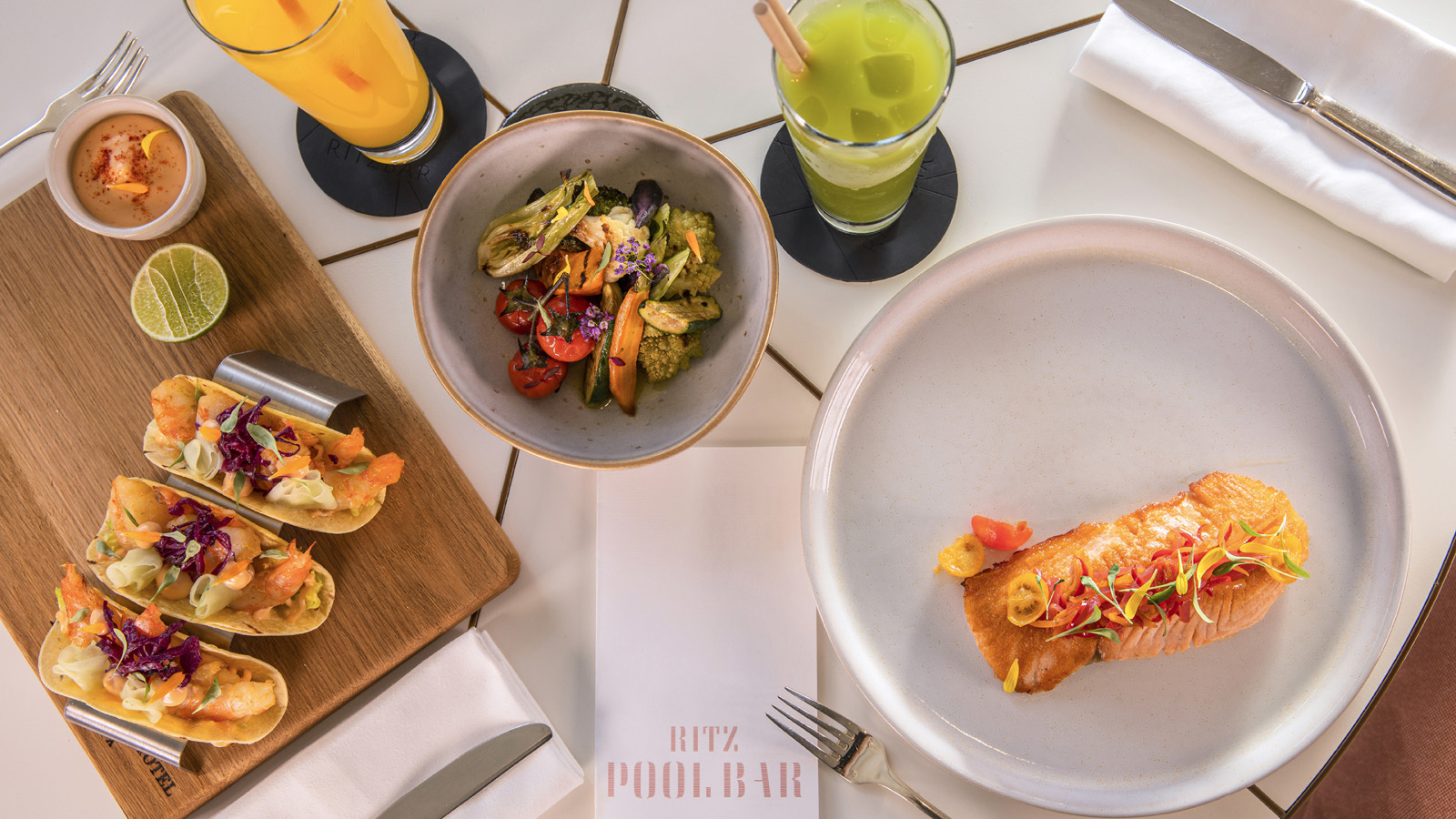 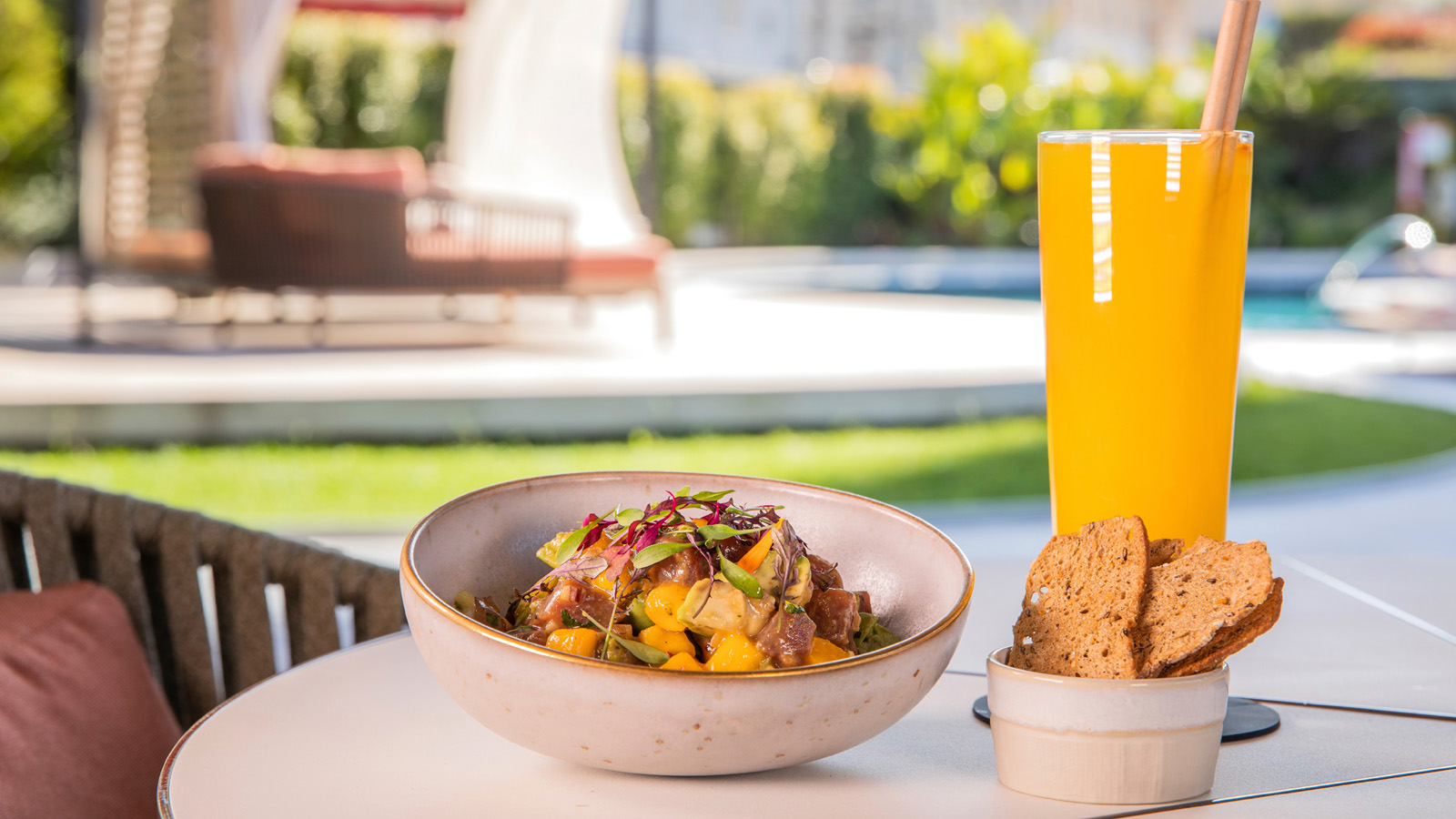 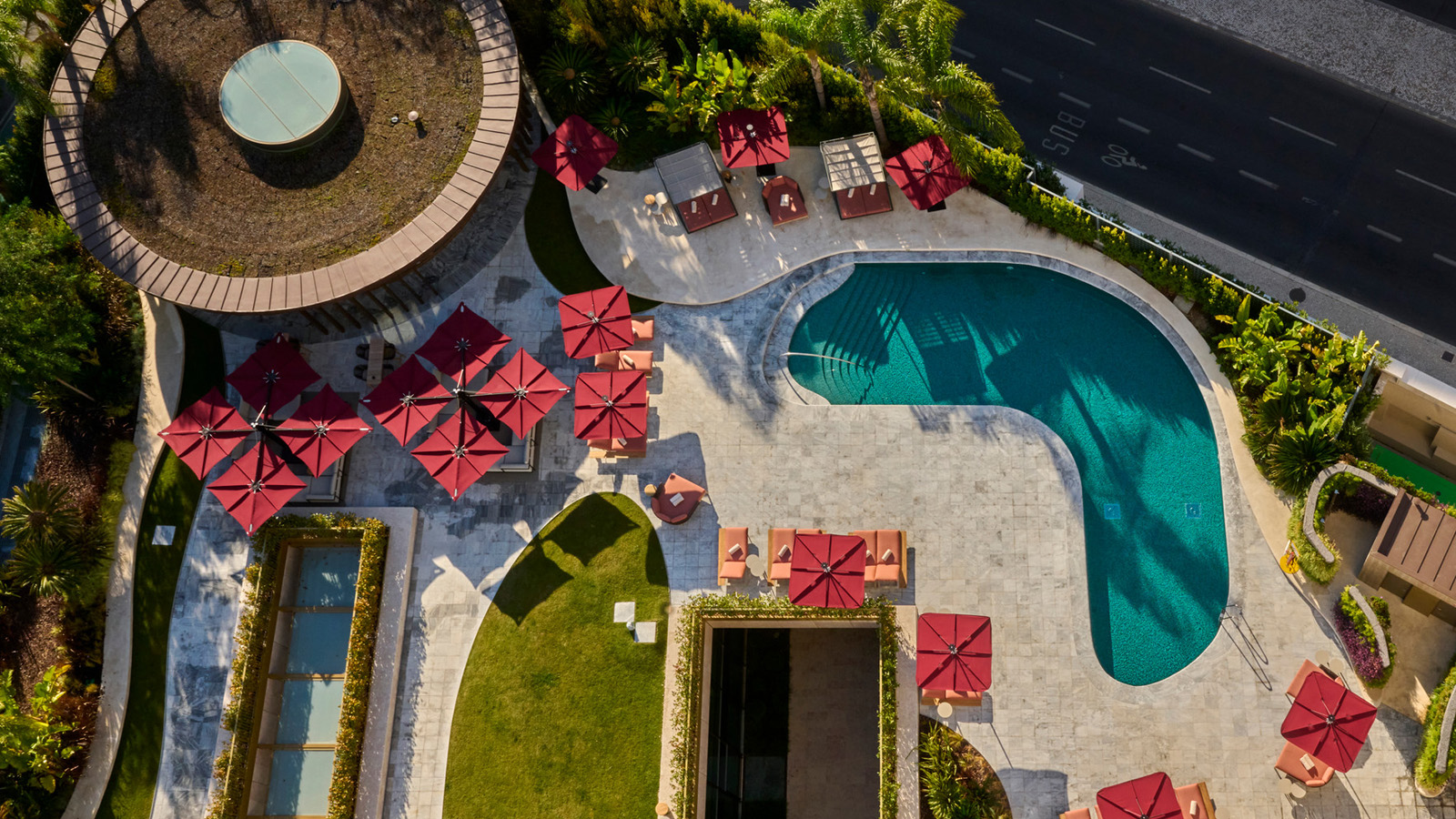 June 7, 2022,  Lisbon, PortugalThe Ritz Pool Bar at Four Seasons Hotel Ritz Lisbon Opens Just in Time for Summer in the City of Seven Hills https://publish.url/lisbon/hotel-news/2022/ritz-pool-bar-now-open.html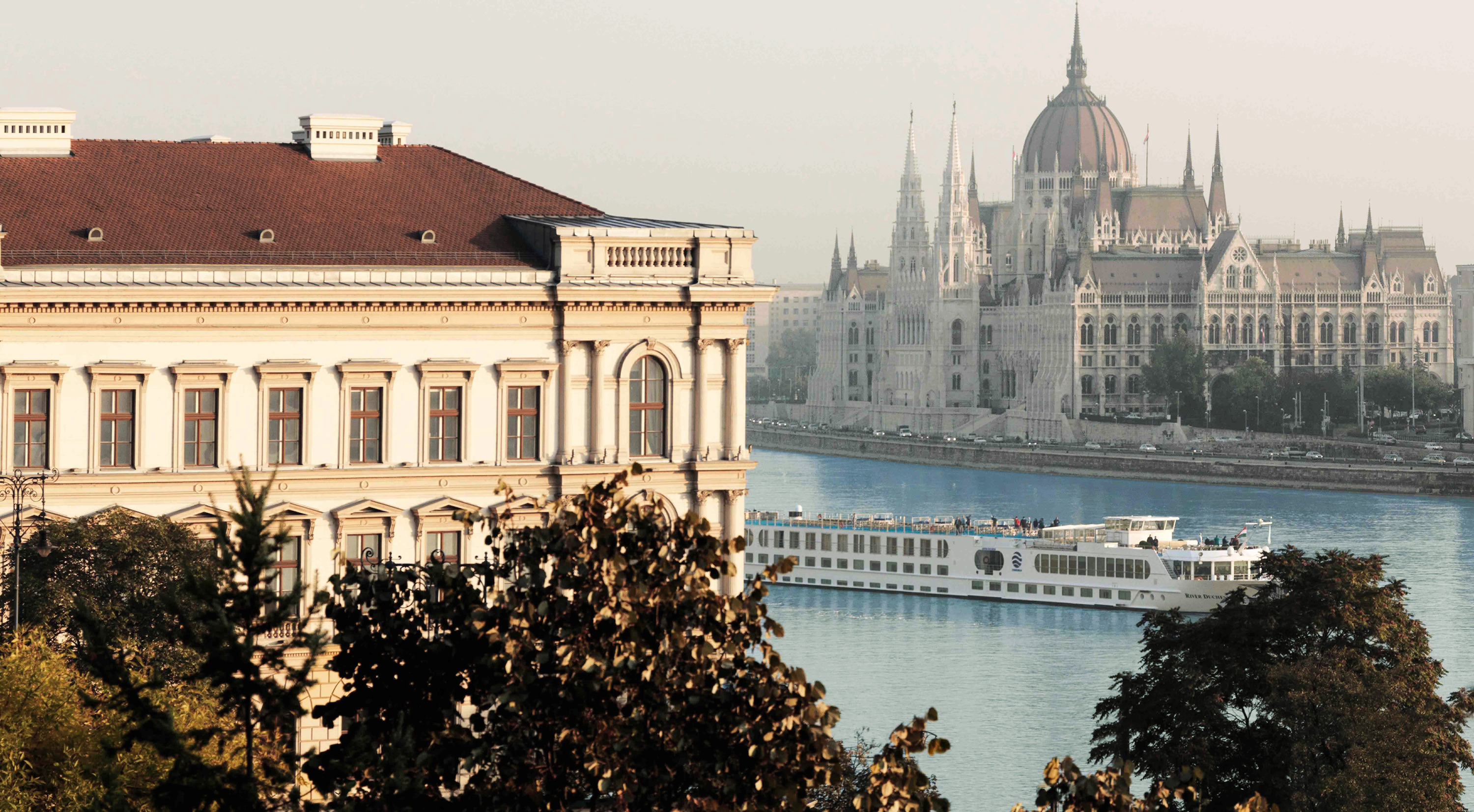 June 7, 2022,  Toronto, CanadaFour Seasons Launches Latest “Scenic Route” Journeys with New European Excursions That Celebrate Life in the Slow Lane https://publish.url/news-releases/2022/scenic-routes-in-europe.html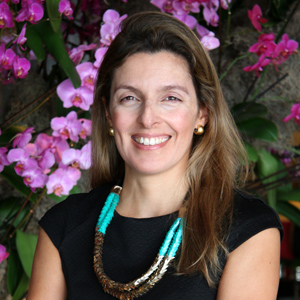 Diana Castello BrancoRegional Director of Public Relations and CommunicationsRua Rodrigo da Fonseca #88LisbonPortugaldiana.branco@fourseasons.com351 213 811 400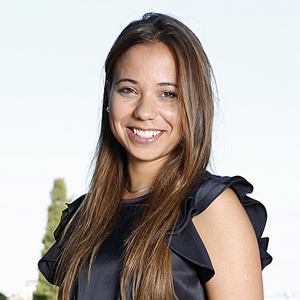 Catarina MendonçaPublic Relations and Communications ManagerRua Rodrigo da Fonseca, 88LisboaPortugalcatarina.mendonca@fourseasons.com+351 21 381 1400